Tid:    Onsdag 24. mars 2021 kl. 20.00-21.00Sted:  Google MeetWeb:   www.huskestua.barnehage.no              Mail:   styrer@huskestuabarnehage.noEierstyret kaller herved inn til kombinert årsmøte og foreldreråd for 2021.Årsaken til kombinasjonen er at det er foreldrerådet som i henhold til barnehagelovens § 15 (forskrift om foreldrebetaling) fastsetter foreldrebetaling utover makspris. Foreldrebetaling vedtas med simpelt flertall av de frammøtte på foreldrerådet. Frammøtte på foreldrerådet har en stemme per barn.Foreldre som ikke er medlemmer i Huskestua Eierforening har møte- og forslagsrett på Årsmøtet, men ikke stemmerett for saker som fremlegges for Årsmøtet. AgendaValg av referent samt to til å signere møteprotokollenGodkjenning av innkalling, samt antall stemmeberettigede/fullmakter til stede.Eierstyrets årsmelding for 2020Regnskap for 2020:Godkjennelse av revidert resultatregnskap og balanseRevidert regnskap for sikringsfond (depositum) foreleggesFondsavsettelse, evt. dekning av underskuddGjennomgang av budsjett for 2021Foreldrerådet fastsetter foreldrebetalingÅrsmøtet vedtar budsjett for 2021Valg (Valgkomiteen innstiller kandidater til alle vervene):Valg av styreleder og nye styremedlemmer til EierstyretValg av valgkomitéValg av RevisorForslag til vedtektsendringInnkomne forslag Vi oppfordrer alle medlemmer i eierforeningen til å stille på Årsmøtet. På Årsmøtet har hvert medlem en stemme. Dersom dere ikke kan stille, kan fullmakt gis en annen deltaker. Fullmakten må foreligge innen kl.20 årsmøtedagen, f.eks. pr mail til styrer@huskestuabarnehage.no. I henhold til vedtektene kan hver deltaker på årsmøtet ha med fullmakt for en stemme i tillegg til sin egen stemme. Det er også mulig å gi fullmakt til en person som ikke har stemmerett selv. Stavanger 10.03.21For Eierstyret Huskestua EierforeningErik Thorsland Austbø, StyrelederVedlegg:Årsmelding 2020			Årsregnskap 2020Valgkomiteens innstilling Forslag til vedtektsendringFullmaktENDELIG INNKALLING TIL ÅRSMØTE I HUSKESTUA EIERFORENING, SAMT FORELDRERÅD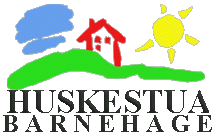 